Nombre: ___________________________	     Apellido: ___________________________Está prohibido el uso de documentos y de todo aparato eléctrico.COMPRENSIÓN ESCRITA: Viajando con otros ojos. Cambio 16. Junio de 2015Lea el texto y marque la respuesta correcta:						 (4 puntos)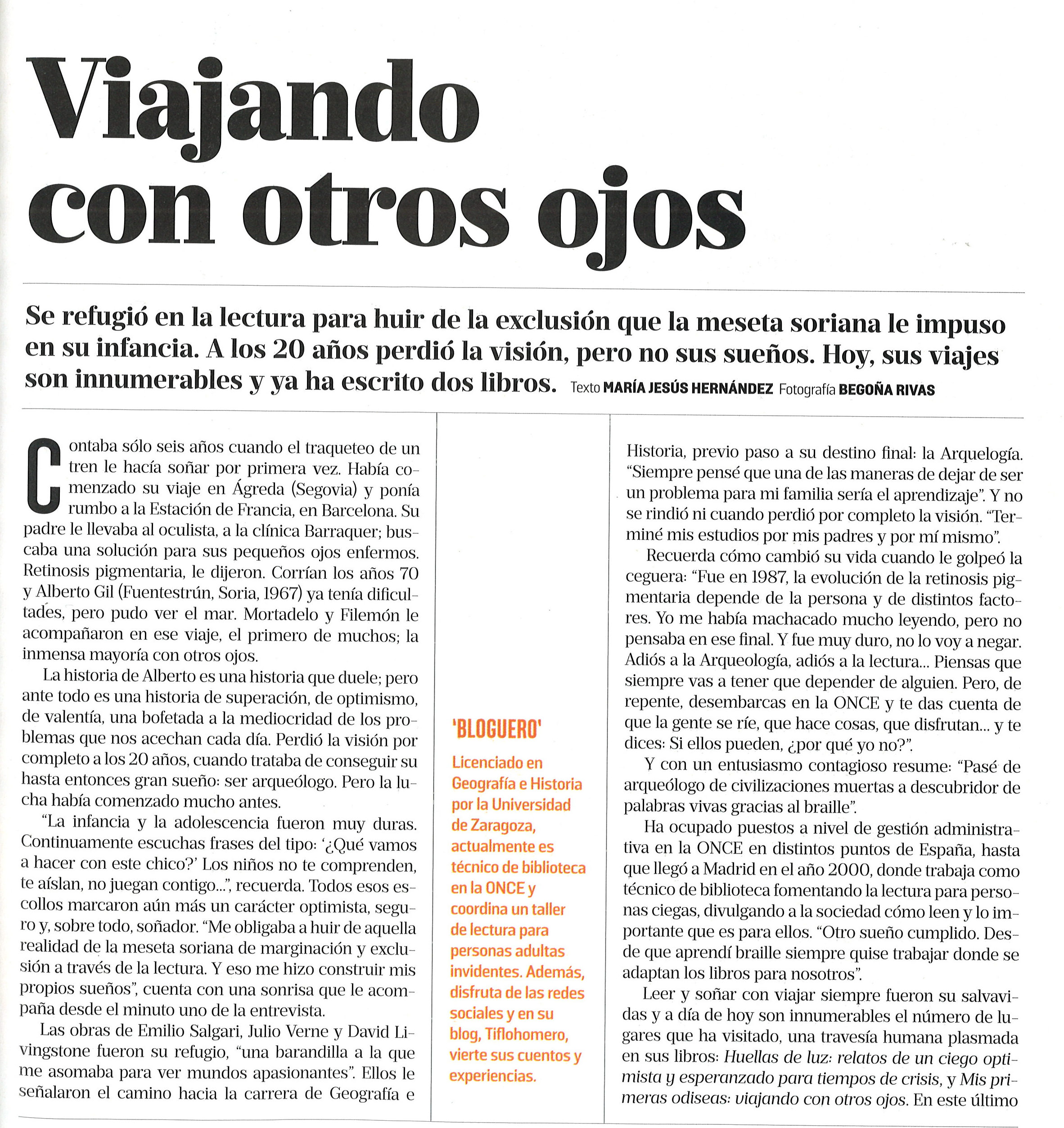 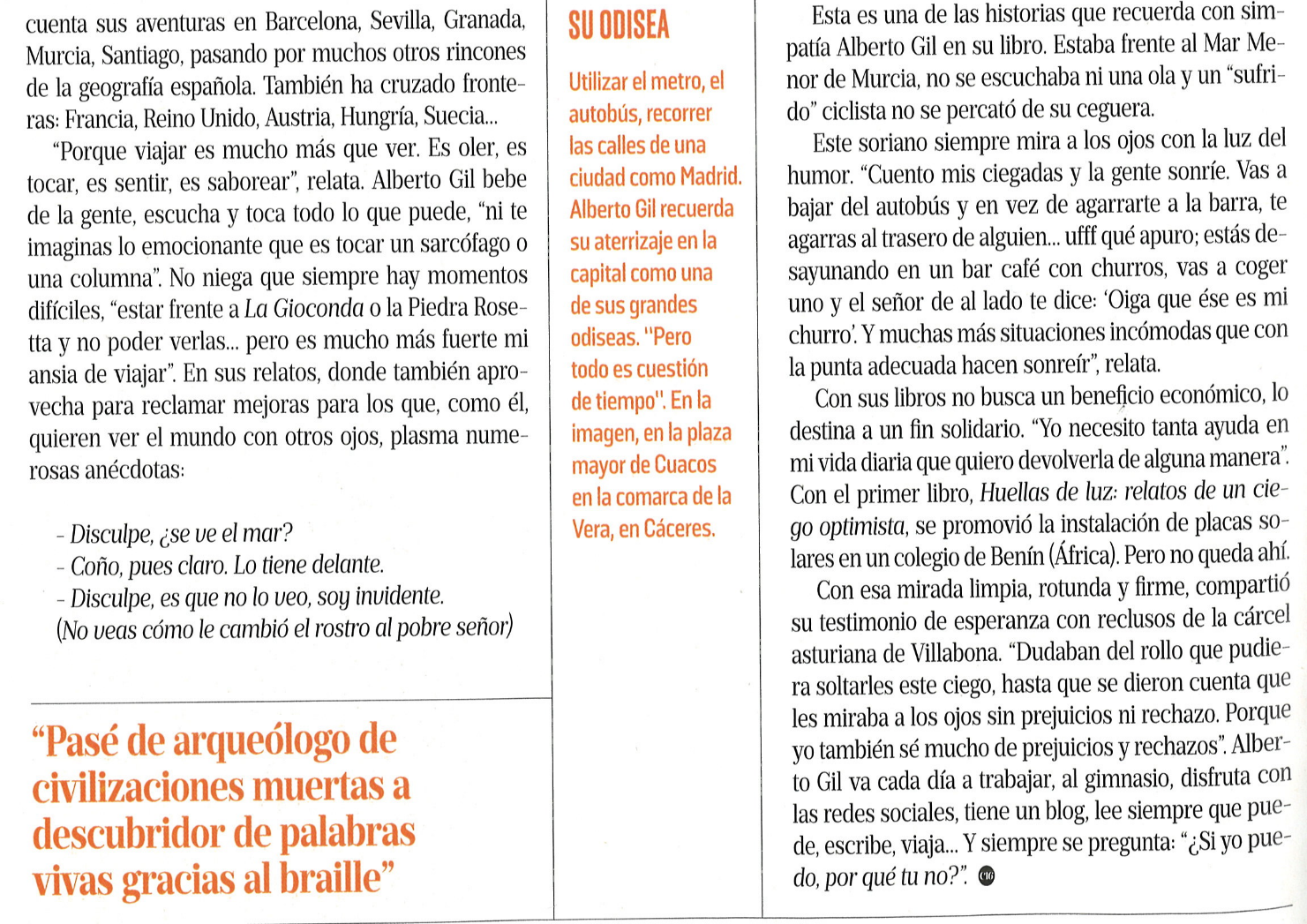 1.- A Alberto Gil le pronosticaron Retinosis pigmentaria cuando tenía 	a) 6 años			b) 20 años 				c) 70 años2.- Alberto Gil tenía dificultades para ver pero pudo	a) ver el mar		b) la estación de Francia		c) la clínica Barraquer3.- La historia de Alberto esa) una historia triste		b) una historia de esperanza		c) una bofetada4.- La infancia y la adolescencia fueron marcadas por 	a) palabras duras		b) falta de comprensión		c) no jugar5.- Alberto Gil venció todas las barreras por	a) la lectura			b) soñador				c) estar seguro6.- Alberto Gil estudió primero a) La arqueología		b) la historia y la geografía		c) la literatura	7.- Cuándo quedó ciego descubrió que en la ONCE, las personas	a)  la pasaban mal		b) la pasaban bien			c) estaban tristes 8.- Ha trabajado en diferentes puestos en la ONCE y en toda España para 	a) concientizar a la gente	b) vender libros			c) ganar dinero9.- En sus libros relata sus viajes por España y Europa porque ve	con sus ojos		b) con ojos ajenos			c) con la literatura10.- Viajar para él, es sinónimo de 	a)  ver por sí mismo		b) ver a través de la gente		c) felicidad11.- La gente se percata de su ceguera cuandoa) en el autobús se agarra de la barra	b) come un churro del vecino	       c) lo atropella un ciclista12.- Alberto Gil se considera un hombre a) extraordinario		b) con discapacidades diferentes	c) común y corrienteFUNCIONAMIENTO DE LA LENGUA. CONJUGAR Y COMPLETAR EL PARRAFO:				(6 puntos)El próximo mes, los jóvenes del barrio (alquilar) ______________ un coche porque (irse) _____________ de vacaciones; ayer, mi padre (dar a ellos) ________________ una serie de consejos que yo (esperar) ________________  que no (olvidarse a ellos) ________________. Yo (decir a ellos) ________________ que cuando (llegar) ________________ a las ciudades grandes (estacionarse) ________________ cerca del centro. Mi mamá (sugerir a ellos) ________________ que siempre (ir) ________________ de compras a los supermercados y que no (comprar) ________________ congelados, (dar a ellos) ________________ medicamentos y (decir a ellos) ________________ que cuando (estar conducir) ______________________ (tener) ________________ mucho cuidado. Y si (sentir) ________________ cansancio (pararse) ________________ un momento a descansar. Además, si (beber) ________________ mucho o (llover) ________________ demasiado (tener) ________________ que ir a un hotel para evitar que alguien (enfermarse) ________________. En caso de que (acabarse a ellos) ________________ el dinero que no (dudar) ________________ en (llamarse) ________________.COMPLETAR:							(3 puntos)Cuando Miriam llegó _____________ casa, ya se había hecho______________ noche.	a) a / en		b) a / de				c) a / con	d) en / a		e) en / de				f) en / conVisto que no hay asientos libres, haremos el viaje ________________ pie.	a) de			b) en					c) con Últimamente, salgo todos los meses _________ compras. Antes, salía ________ vez ________ cuando.	a) de / de / en		b) en / con / de	c) con / de / a		d) a / de / enOs ruego que habléis __________________ voz baja porque me duele la cabeza.	a) en			b) a 					c) conTrabaja ________________ un bar________________ pagarse los estudios.	a) en / por		b) a / por 		c) en /para   		d) a / paraLa paella ________________ como ________________ comerse tres platos.	a) es /por		b) es / para		c) está / por		d) está / para¿Tienes planes________________ las próximas vacaciones? ¿_______dónde irás?a) por	/a		b) en / a				c) para / a		d) por	/en		e) en / en				f) para / en________________ el balcón ________________ tu habitación se puede ver el mar.	a) en	/ de		b) desde / de			c) para / desde		EXPRESIÓN ESCRITA: 						(7 puntos)Has tenido una mala experiencia en la calle, el día de ayer te cruzaste con un invidente (Sergio) y sin querer lo golpeaste y fue a dar al suelo, se lastimó un hombro y lo tuviste que acompañar al hospital. (150 palabras)Escribe un correo electrónico a su familia:Preséntate Cuéntales lo que pasó (la decisión que tomaste después del incidente)Informales de la situación actualDiles dónde se encuentra y qué tu pagarás los gastos